 Муниципальное бюджетное дошкольное образовательного         учреждения «Ваховский детский сад «Лесная сказка»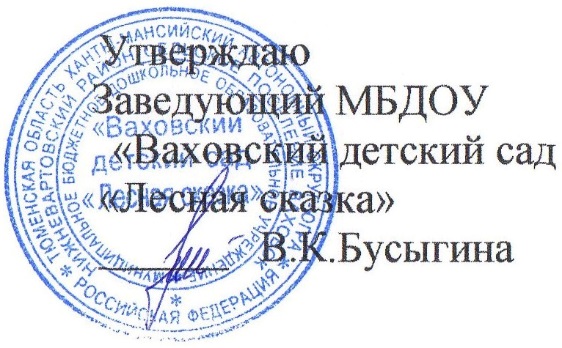                Конспект открытого занятия по связной речи     Тема «Рыбы» Составление описательного рассказа»                для детей 6 – 7 лет логопедической группы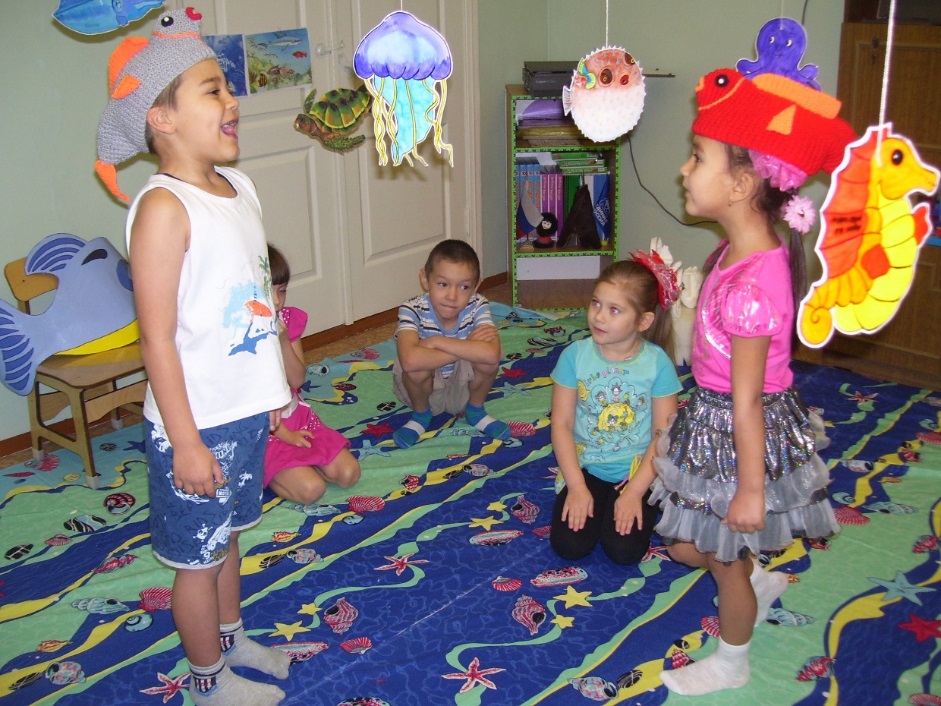                                                                  Учитель – логопед Хребтова Р.Ф.                                            п. Ваховск 2014г. Тема: «Рыбы» Составление описательного рассказа»Цели:коррекционно – образовательная:- обучать детей составлению описательного рассказа с опорой на мнемотаблицу;коррекционно – развивающие;- учить образовывать относительные прилагательные;- вовлечь детей в игровой сюжет  при разыгрывании мини – сценки;- расширять и активизировать словарь по теме «Рыбы;- развивать  умение логически последовательно выстраивать своё     высказывание;     - формировать у детей воображение, выразительные средства мимики,    жестов, движений;- формировать умения и навыки правильно пользоваться речевым дыханием;- развивать чёткую дикцию; коррекционно – воспитательная:- воспитывать самоконтроль за речью. Словарный запас: рыба-меч, рыба-молот, рыба-пила, рыба-удильщик, рыба-игла, осьминог, рак, кораллы, дельфин, кальмар, медуза, плавники, икринки, мальки, жабры, чешуя, жемчужины, морские рыбы, аквариумные, речные. Оборудование:  предметные картинки с изображением морских рыб; сюжетные картины: берег моря, морское дно;  коврики- «морское дно», «песчаный берег»; рисунок – «звуковая волна»; сказочные персонажи: Русалочка, Дельфин;  мнемотаблица «Рыбы»;  музыкальное сопровождение: вальс Шопена – шум моря;  танец дельфина; жемчужные бусы;                                                                                                                        I.Организационный момент.Здравствуйте, дети, здравствуйте уважаемые  коллеги и гости!                                    Пусть  утро для вас будет добрым, день спокойным, вечер светлым.Собрались все дети в круг. Я – твой друг и ты мой друг.          Крепко за руки возьмёмся и друг другу улыбнёмся.         II. Объявление темы: Загадка: - «В воде они живут, нет клюва, а клюют» Кто это? (Рыбы)                                                                                                                            А как вы догадались? … Ребята, каких рыб вы знаете?  Где они живут?  (В море, реке, пруду, озере, аквариуме).  Молодцы! Я  вас приглашаю на  прогулку к морю (ходьба по камешкам - дети идут по берегу  моря – под музыкальное сопровождение «Шум моря»).-  Логопед: Дует в лицо свежий морской ветер. Слышатся пронзительные крики морских чаек. Проплывают стаи рыбок. (Детей посадить)                     Ребята, посмотри те, волны выбросили на берег письмо. Письмо от Русалочки.  Русалочка написала нам: что играя с рыбками среди кораллов, у нее порвалась ниточка любимых жемчужных бус (ниточка от бус лежит в конверте). Рассыпались жемчужины по морскому дну. Не смогла она их отыскать среди водорослей и камней. Звала своего друга дельфина, что б он помог ей, но он уплыл далеко и не услышал её. И просит она нас помочь ей.  Поможем ей отыскать ее любимые жемчужины? Да!   -Упражнение на мимику: Посмотри те ребята, Русалочка сидит грустная. Покажите, какое грустное лицо у  Русалочки.  Давайте улыбнёмся ей. - Упражнение на дыхание:  Нам с вами предстоит удивительное, интересное путешествие в подводный мир, к морским обитателям. Как вы думаете, долго ли человек может находиться под водой? Нет. А почему? Люди дышать воздухом (кислородом), а под водой воздуха нет. И поэтому человек не может находиться долго под водой без специальной тренировки.  Давайте с вами потренируемся.Дети проговаривают звук  П – П – П – П – П (при помощи рисунка  «Звуковая волна») то повышая, то понижая голос.                                                                                                                                               Нам пора погружаться в водную стихию (дети встают): «Вокруг себя обернитесь, наденьте шапочки и в рыбок превратитесь» (Дети выполняют волнообразные, плавные движения руками в стороны, вперёд; приседают, опускают голову и руки).Логопед: «Посмотри скорей вокруг! Что ты видишь милый друг Здесь прозрачная вода, Плывет морской конек сюда (рассматривать)Вот медуза, вот кальмар.А это? Это рыба шар!А вот расправив восемь ног-Нас встречает осьминог Мы в подводном мире друг (покружиться)Рыбы плавают вокруг: рыба-меч, рыба-молот, рыба-пила, рыба-удильщик и рыба-игла (подуть на рыб).Ребята мы видим 1 жемчужину, у кого? …..  У Осьминога.                                       Осьминог очень любознательный и хочет задать вам несколько вопросов, а вы ребята постарайтесь на них ответит.  III. «Вопрос – ответ» (рассматривание сюжетной картины)- Какие бывают рыбки? - разноцветные, красивые, быстрые, юркие, хищные и т.д.- Для чего у рыб яркий окрас? Яркая чешуя помогает рыбам прятаться среди камней и водорослей.  -Как можно определить возраст рыбы? По чешуйкам - сколько темных линий, столько рыбе лет.                                                                                                - Что у рыб вместо ног? Плавники. - Почему они могут дышать в воде?   Потому что у них есть жабры.  - Что помогает рыбе двигаться в воде?                  Плавники и хвост.                               (Молодцы ребята! Справились с заданием на отлично. Ребёнок нанизывает жемчужину на нить). Мы видим 2 жемчужину….. в  кораллах. Кораллы любят спорить,  поспорим с ними.                                                                                                                                                                                                  IV. Проговаривание скороговорки:   Запомните и повторите за мной скороговорку. Скороговорку проговариваем медленно, а затем всё быстрее и быстрее.  При этом чётко выговаривая каждый звук, каждое слово.  «У Карла и Клары красивые кораллы». Карл и Клара что это за слова? Это имена для девочек и мальчиков.Дети проговаривают скороговорку вместе с логопедом и по одному.       Молодцы ребята! Справились с заданием на отлично. (Ребёнок нанизывает жемчужину на нить).                                                                                                                                                                                                                                                                     Мы видим 3 жемчужину у кого? ……У черепахи. Черепаха любит смешные истории,  повеселим её.  V. Мини – сценка:  «Неудачная рыбалка»Прочитать для детей мини – сценку. Автор: В тихой речке у причала рыбка рыбку повстречала.Рыбка 1:   Здравствуй!Рыбка 2: Здравствуй! Как дела?  Рыбка 1:   На рыбалке я была. Я удила рыбака, дядю Петю – чудака.Рыбка 1:   Где же твой рыбак? Попался?Рыбка 2:  Нет, ушел, хитрец, сорвался.Кто такой рыбак? (Это человек, который любит ловить рыбу)Дети по ролям инсценируют мини – сценку.(Молодцы ребята! Справились с заданием на отлично. Ребёнок нанизывает жемчужину на нить).                                                                                                                                    (Мы видим 4 жемчужину у кого? ……У дельфина.  Дельфин с удовольствием с вами потанцует).                                               VI. Физминутка – ( песенка Дельфина):                                                                Молодцы ребята! Весело сплясали, заработали жемчужину. (Ребёнок нанизывает жемчужину на нить).                                                                                                                                                                                                                                                                       Мы видим 5 жемчужину у кого? ……У  Морской звезды.  Морская звезда приглашает вас поиграть с ней …                                                                                                                                                                                                                                                                     VII. Игры на мелкую моторику:  «Рыбы» (Дети садятся за стол) Массаж ладошек – потереть ладошки друг об друга, чтоб стали тёплыми.                                                                                                                                           Осьминог1.Много ног у осьминогаВсе они ему нужны,Заменяют ему руки,Очень ловкие они.На первые две строчки сжимание и разжимание пальчиков обеих рук;На последние две строчки - поочерёдно, начиная с мизинца, выпрямляют все пальцы; упираясь о крышку стола; затем в обратном положении сгибают.Рыбка2.Рыбка плавает в водицеРыбке весело играть.Рыбка, рыбка озорница,Мы хотим тебя поймать.Ладони изображают плавные движения «рыбка»; грозить пальчиком; одна ладонь выполняет движения рыбки, другая ладонь выполняет хватательные движения.Ветер – волны3.Гонит ветер волны, волны!Хватит, ветер, полно, полно!Успокойся, стань потише!Волны сразу станут ниже.Ладони выполняют волнообразные движения и спокойно ложатся на стол.Молодцы ребята! (Ребёнок нанизывает жемчужину на нить).                                                                                                                                   (Ребята, я слышу шум! Ой, кто это? Краб и рак. Мы видим  жемчужины  у  кого? ....... У краба. У рака. Краб любит разгадывать головоломки. Постараемся и мы их разгадать.VIII. Самостоятельная деятельность детей.                                                             - Дети собирают  разрезную картинку - рыбку.                                                     Игра « Без чего не бывает рыбы» (Ребёнок  проговаривает,  полным предложением, без чего не может быть рыб - без туловища, без головы, без плавников,  без глаз, без хвоста, без чешуи, без жабр, безо рта, без брюшка и т.д.).  Молодцы ребята! Справились с заданием на отлично. (Ребёнок нанизывает жемчужину  на нить).                                                                                                                                 Мы видим 7 жемчужину  у  кого? ....... У рака. Рак любит слушать рассказы, сказки.   Давайте мы ему  расскажем о рыбках.- Составление описательного рассказа при помощи мнемотаблицы:                                                         «Рыбки»Я люблю наблюдать за рыбками. Они живут в прозрачной, чистой воде. Передвигаются при помощи   плавников и хвостика.  У рыб голова и туловище покрыто разноцветной, сверкающей чешуёй. Разноцветный окрас рыб помогает им прятаться среди камней и водорослей. Чёрными глазками высматривают добычу и заглатывают её, широко открывая свои ротики. Взрослые рыбы мечут икру,  из которой появляются мальки – детёныши рыб. Питаются рыбы водорослями, червячками, мелкими рыбёшками, малюсками.   Рыбу жарят, солят, коптят, варят ароматную уху. Но есть рыбаки, которые ловят рыб и отпускают её обратно. Молодцы ребята! Справились с заданием, на отлично. (Ребёнок нанизывает жемчужину  на нить).                                                                                                                                   Мы собрали жемчужные бусы, пойдём  и подарим их  Русалочке.XI. Итог занятия: Игра «Ракушка»: «Передай скорей ракушку быстро, быстро по рукам.У кого она осталась, тот сейчас ответит нам…….-  Где мы с вами сегодня  побывали?                                                На дне моря. - Что мы с вами сегодня искали?                         Жемчужины, бусины.                                                                                      - Кого мы видели в подводном царстве? Черепаху, осьминога, морскую                                                                                     звезду, рака, краба и       рыб. - Каких рыб ты запомнил?                                    Рыбы: пила, шар, молот, меч,                                                                                                              морской конёк, игла, удильщик.         - Чем мы сегодня ещё занимались на занятии?     Рассматривали рыб, составляли рассказ о рыбах, проигрывали сценку о неудачной рыбалке, собирали разрезные картинки и т.д.                                                                                                            Самооценка: в аквариуме рыбки двух цветов. Желтую - зовут «Хорошо», а красную – «Отлично». Возьмите ту рыбку, которую вы, по вашему мнению, заработали на занятии.                                                                                                                                      X. Сюрпризный момент: Русалочка улыбаясь говорит: «Вас, друзья, благодарю. Всем подарки подарю». (Благодарит детей, на память о встречи дарит медальоны «Гребешки», угощает детей и гостей конфетами «морскими камешками. В подарок всей группе дарится книга о подводном царстве).